    Colegio República Argentina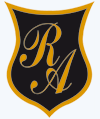 O’Carrol  # 850-   Fono 72- 2230332                    Rancagua     EDUCACIÓN FÍSICA 1° SEMANA 3 DEL 30 DE MARZO AL 3 DE ABRILAsignatura:  Educación Física          Fecha: 30 de marzo al 1 de abril      Curso: 1° básico A – B – CIntroducción: El trabajo se realizará en casa dentro de ella o en el exterior, utilizando recursos del hogar. Debe ser apoyado y supervisado por su apoderado, el objetivo es que las estudiantes refuercen el conocimiento de las partes de su cuerpo y realicen actividades donde refuercen habilidades motrices como: saltar, caminar, gatear, etc. OA: Demostrar habilidades motrices básicas de locomoción y estabilidad a través de una variedad de juegos y actividades deportivas demostrando disposición a mejorar su condición física.Contenidos:  Reconocen partes del cuerpo y habilidades motrices básicas (saltar, gatear, caminar, etc.)Se recomienda trabajar observando videos como apoyo visual, ingresando a los siguientes links: https://www.youtube.com/watch?v=z6DoPp-LkTAhttps://www.youtube.com/watch?v=XnorYZwezgMhttps://www.youtube.com/watch?v=wWSrSX7RYN8